Safwan 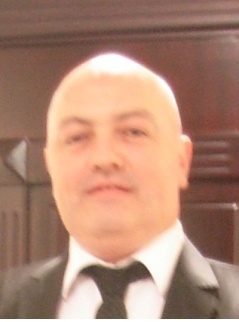 Summary Over 20 years of international experience in USA, Europe, Asia and Africa. Experience includes managerial, technical, educational and multilingual fields. Job duties included Leadership, Teaching, Institutional Research, Operations Management, International Business Development, IT & E- Learning, Public Relations, Special Educational Needs Management, and solid experience in a multi-cultural environment..ObjectivesTake responsibility for the success of the corporate visionUtilize and expand my international professional experience Achieve professional growth by resolving new business challenges Plan the utilization of personnel and resources to achieve business goalsAchievements2 Master's DegreesScholarship award recommendations for second Master's Degree Outstanding performance verification from previous employers Trilingual: English, Russian, and ArabicEducation Master of Science in Computer Science, Texas State University, USA, 1994.Master of Science in Information Technology, Kiev Institute of Civil Aviation Engineers, Ukraine, 1990.Bachelors of Science in Information Systems, Kiev Institute of Civil Aviation Engineers, Ukraine, 1990.Contact Information: I’m currently available for interview in UAE. Email: safwan.369825@2freemail.com Date of Birth: August 4th 1966. Marital Status: Married with one son. Nationality: Chile (South America). Job History:Current position is School Principal (click to view online) at IMS, Cairo, EgyptResponsibilities include all school managerial & academic affairs as well as external Public Relations.School Director, Bluebells International School, Egypt ____            _6/2014- 6/2015 BIS is an American school that offers American diploma with subdivision for Special Educational Needs. Responsible and accountable for the proper, efficient and successful operation of the school in all areas, with particular emphasis on: academic achievements, E-learning, IT Department, enrollment, operational and financial efficiency, and public relations and compliance. Key representative of the school for parents, children and the community at large.Managing Director, Alwataniya Private University, Syria 		__   9/2010–6/2014Responsibilities included teaching Computer Science & English Language courses and hiring & supervising the following staff:IT DepartmentStudents Affairs DepartmentHR Department Marketing & Public Relations DepartmentSchool Director,  International School of Choueifat, Homs, Syria     8/2005 – 9/2010Position Summary:Responsible for the successful operation of the school in all areas Assumes responsibility for the supervision and evaluation of employees Key representative of the school for parents, children and the community Recruit and inspires staff and teachers to excel in their jobs Supervise IT Department & E-Learning ProgramTeach Computer classes and English Language classes Promote and apply the educational system and methodology Makes sure the school policies are properly implemented and adhered to Academic Advisor/Manager, AACTD, CO, USA                          11/2001 - 7/2005 Responsibilities involved: policy-making & resource allocation Teaching Computer Science courses for all levels Supervising peers, junior staff members, and new employees Evaluating current curriculum and specifying new enhancement Planning, organizing, conducting and monitoring all aspects of computer science department operations & IT Department and E-Learning program. Principal Member,INFAB, Austin, TX, USA                                  08/1996 - 10/2001Managed software development team responsible for factory automation systems at Intel Corporation in Phoenix, Arizona, USA. The job involved the duties of Senior Project Manager, and Customer Relationship Manager.Managed technical engineers responsible for the design and development of factory automation system in Saint Peters, Missouri State, USA. The job involved the duties of Operational Solutions Manager. Automation Engineer, ITP Systems, Austin, Texas, USA       	01/1995 – 08/1996Implemented factory automated system for VLSI company in California, USA Implemented software application for Sony company in Texas, USA.Certificates  Approved instructor by FASTech Inc, USA,  to deliver computer classesApproved instructor by Abu Dhabi Education Council, UAE, to deliver computer classesPublications:   (Click on the topic below to view online)Globalization Effects Related to Information Technology (Arabic), 2013Knowing the Truth. Al Maaref Publishing House (Arabic Version), 2010Recent School Projects:   (Click on the topic below to view online)IMS School Orientation, 2016 Establishing New International Schools, 2015Delivering Customer Service Training for International Schools, 2015 Delivering Teachers Training Part 1 for International School, 2015Delivering Teachers Training Part 2 for International School, 2015The Strategic Plan for International Schools, 2014The Design of IT Department for International Schools, 2013Organizations: Gerson Lehrman Group (GLG), Council Member, New York, USA Last consulting project at GLG: K-12 Education in the Middle East, 2016Experience and recommendation Letters: (Click below):Recommendation-USA,    Academic Experience-USA,    Training Experience-USATechnical Experience-USA,   Performance Review-USA,   Work Award-USA, Teaching_1Recommendation-Egypt, Teaching_2 ,   Master’s Degree-USA,   Diploma & Master’s - Ukraine 